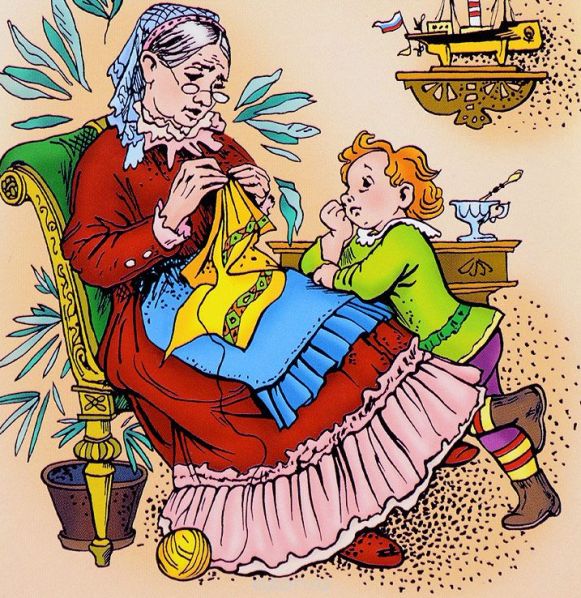 Девочку Сашу мама послала в кооператив. Саша взяла корзинку и пошла. Мама ей вслед крикнула:- Смотри, сдачу-то не забудь взять. Да гляди, чтоб кошелёк у тебя не вытащили!Вот Саша заплатила в кассе, кошелёк положила в корзинку на самое дно, а сверху ей насыпали в корзинку картошки. Положили капусты, луку - полна корзинка. А ну-ка, вытащи оттуда кошелёк! Саша-то вон как хитро придумала от воров!Вышла из кооператива и тут вдруг забоялась: ой, кажется, сдачу-то опять забыла взять, а корзинка тяжелющая! Ну, на одну минутку Саша поставила корзинку у дверей, подскочила к кассе:- Тётенька, вы мне, кажется, сдачи не дали.А кассирша ей из окошка:- Не могу я всех помнить.А в очереди кричат:- Не задерживай!Саша хотела взять корзинку и уж так, без сдачи, идти домой. Глядь, а корзинки нет. Вот перепугалась Саша! Заплакала да как закричит во весь голос:- Ой, украли, украли! Корзинку мою украли! Картошку, капусту!Люди обступили Сашу, ахают и бранят её:- Кто ж вещи свои так бросает! Так тебе и надо!А заведующий выскочил на улицу, вынул свисток и начал свистеть: милицию звать. Саша думала, что сейчас её в милицию заберут за то, что она разиня, и ещё громче заревела. Пришёл милиционер.- В чём тут дело? Чего девочка кричит?Тут милиционеру рассказали, как обокрали Сашу.Милиционер говорит:- Сейчас устроим, не плачь.И стал говорить по телефону.Саша боялась домой идти без кошелька и корзинки. И тут стоять ей тоже страшно было. А ну как милиционер в милицию сведёт?А милиционер пришёл и говорит:- Ты никуда не уходи, стой здесь!И вот приходит в магазин человек с собакой на цепочке. Милиционер на Сашу показал:- Вот у неё украли, вот у этой девочки.Все расступились, человек подвёл собаку к Саше. Саша думала, что собака её сейчас начнёт кусать. Но собака только её нюхала и фыркала. А милиционер в это время спрашивал Сашу, где она живёт.Саша просила милиционера, чтобы он ничего маме не говорил. А он смеялся, и все кругом тоже смеялись. А тот человек с собакой уже ушёл.Милиционер тоже ушёл. А Саша боялась домой идти. Села в угол прямо на пол. Сидит - ждёт, что будет.Она долго там сидела. Вдруг слышит - мама кричит:- Саша, Сашенька, ты здесь, что ли?Саша как крикнет:- Тута! - и вскочила на ноги.Мама схватила её за руку и привела домой.А дома в кухне стоит корзина с картошкой, капустой и луком. Мама рассказала, что собака повела того человека по нюху следом за вором, нагнала вора и схватила зубами за руку. Вора отвели в милицию, корзинку у него отобрали и принесли маме. А вот кошелька не нашли, так он и пропал с деньгами вместе.- И вовсе не пропал! - сказала Саша и перевернула корзинку. Картошка высыпалась, и кошелёк со дна выпал.- Вот какая я умная! - говорит Саша.А мама ей:- Умная, да разиня.